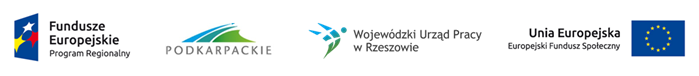 REGULAMIN REKRUTACJI I UCZESTNICTWAw projekcie pn. „Nowe miejsca i ciekawe zajęcia w Przedszkolu Grębów” §1 Informacje o projekcieProjekt „Nowe miejsca i ciekawe zajęcia w Przedszkolu Grębów” realizowany jest przez Przedszkole w Grębowie w okresie od 01.09.2017 r. do 31.08.2018 r. Zajęcia wykonywane będą od poniedziałku do piątku w godzinach od 6.30 do 16.00, w dni  zajęć przedszkolnych.Beneficjentem jest Gmina Grębów, a projekt realizuje Przedszkole w Grębowie, ul. Dolańskich 2, 39-410 Grębów.Projekt pn. „Nowe miejsca i ciekawe zajęcia w Przedszkolu Grębów” współfinansowany jest przez Unię Europejską ze środków Europejskiego Funduszu Społecznego w ramach Regionalnego Programu Operacyjnego Województwa Podkarpackiego na lata 2014-2020, oś priorytetowa IX Jakość edukacji i kompetencji w regionie, działanie 9.1 Rozwój edukacji przedszkolnej.W ramach projektu wsparciem zostanie objętych 25 dzieci w wieku 2,5-4 lat zamieszkałych na terenie Gminy Grębów. Wiek uczestnika/uczestniczki mierzony jest w momencie rozpoczęcia udziału w projekcie. Gmina Grębów zastrzega możliwość przeprowadzenia rekrutacji uzupełniającej w sytuacji niezapełnienia wszystkich miejsc i braku listy rezerwowej.Głównym celem projektu jest zwiększenie liczby miejsc wychowania przedszkolnego poprzez zwiększenie dostępu do wysokiej jakości świadczonych usług przez:utworzenie 25 nowych miejsc wychowania przedszkolnego (6 grupa w Przedszkolu w Grębowie;dostosowanie nowych miejsc wychowania przedszkolnego do potrzeb dzieci niepełnosprawnych poprzez doposażanie w pomoce dydaktyczne i dodatkowe zajęcia wyrównujące deficyty wynikające z niepełnosprawności;rozszerzenie oferty Przedszkola w Grębowie o dodatkowe zajęcia na rzecz podnoszenia jakości edukacji przedszkolnej w zakresie zajęć wyrównujących i rozwijających uzdolnienia. Informacje o projekcie zostaną zamieszczone na stronach internetowych Urzędu Gminy 
w Grębowie www.grebow.com.pl, stronie internetowej przedszkola oraz tablicach informacyjnych w Przedszkolu w Grębowie.Niniejszy regulamin określa kryteria i zasady rekrutacji oraz uczestnictwa w projekcie.§ 2 Oferowane formy wsparcia Dofinansowanie organizacji i funkcjonowania 25 osobowej nowoutworzonej grupy przedszkolnej w Przedszkolu w Grębowie, poprzez m.in. dofinansowanie kosztów wynagrodzenia nauczycieli, pomocy nauczyciela, zakup wyposażenia i pomocy dydaktycznych.Dofinansowanie organizacji dodatkowych zajęć w Przedszkolu w Grębowie w okresie od 01.02.2018 r. do 31.08.2018 r.  tj.:1)  Zajęcia teatralno-taneczne dla co najmniej 52 dzieci – dla 11 grup po 8 osób, w wymiarze 2 godz./tyg./grupę;Zajęcia arteterapii dla co najmniej 10 dzieci – dla 2 grupy po 10 osób, w wymiarze 2 godz./tyg./grupę;Zajęcia z gimnastyki korekcyjnej dla co najmniej 20 dzieci – dla 5 grup po 5osób, w wymiarze 2 godz./tyg./grupę ;poprzez m.in. dofinansowanie kosztów wynagrodzenia osób prowadzących dodatkowe zajęciaDofinansowanie szkoleń dla 2 nauczycieli z Przedszkola w Grębowie m.in. poprzez dofinansowanie opłaty za studia podyplomowe z zakresu gimnastyki korekcyjnej.Ilość grup w przedszkolu ustala koordynator projektu w porozumieniu z dyrektorem przedszkola.Formy wsparcia prowadzone są zgodnie z harmonogramem zajęć, który ustala koordynator projektu w porozumieniu z dyrektorem przedszkola.Zastrzega się możliwość wprowadzania zmian w harmonogramie zajęć oraz liczebności grup.Zajęcia odbywają się na terenie przedszkola.Wychowanka/-ek może uczestniczyć w jednej lub kilku rodzajach form wsparcia. § 3Zasady rekrutacjiDo udziału w projekcie uprawnione są dzieci oraz ich rodzice, którzy zgłosili chęć uczestnictwa i spełniają następujące warunki:1) wiek dziecka: 2,5-do końca roku szkolnego w roku kalendarzowym, w którym dziecko kończy 7 lat2) zamieszkanie na terenie gminy Grębów3) dostarczenie kompletu dokumentów.Wymagane dokumenty: deklaracja uczestnictwa, formularz zgłoszeniowy uczestnictwa w projekcie, oświadczenie dotyczące wyrażenia zgody na przetwarzanie danych osobowych oraz oświadczenie o wyrażeniu zgody na nieodpłatne udostępnienie wizerunku dziecka na niekomercyjne potrzeby projektu. W przypadku deklaracji uczestnictwa osoby małoletniej dokumenty powinny zostać podpisane przez rodzica lub opiekuna prawnego.Do projektu mogą zostać zakwalifikowane dzieci przyjęte do przedszkola w ramach rekrutacji przeprowadzonej w marcu 2017 roku zgodnie z zapisami ustawy prawo oświatowe (znajdujące się na liście rezerwowej). Ocenie poddawane są dokumenty złożone na potrzeby rekrutacji dziecka do  przedszkola. W pierwszej kolejności do nowoutworzonej grupy przedszkolnej przyjmowane są dzieci, które spełniają co najmniej jedno z następujących kryteriów ustawowych, które mają jednakową wartość:1) wielodzietność rodziny kandydata;2) niepełnosprawność kandydata;3) niepełnosprawność jednego z rodziców kandydata;4) niepełnosprawność obojga rodziców kandydata;5) niepełnosprawność rodzeństwa kandydata;6) samotne wychowywanie kandydata w rodzinie;7) objęcie kandydata pieczą zastępczą.W przypadku równorzędnych wyników uzyskanych na pierwszym etapie postępowania rekrutacyjnego lub jeżeli po zakończeniu tego etapu nadal będą wolne miejsca w nowoutworzonej grupie przedszkolnej przeprowadza się drugi etap postępowania rekrutacyjnego według kryteriów określonych przez organ prowadzący w Uchwale nr IV.20.2015 Rady Gminy Grębów z dnia 27 lutego 2015 r. w sprawie określenia kryteriów naboru do przedszkoli i innych form wychowania przedszkolnego na drugim etapie postępowania rekrutacyjnego oraz dokumentów niezbędnych do potwierdzania tych kryteriów, tj.:oboje rodzice (prawni opiekunowie) pracują, studiują lub uczą się w trybie dziennym lub prowadzą działalność gospodarczą – 20 punktów (zaświadczenie z zakładu pracy, szkoły lub uczelni, wydruk z CEIDG);czas pobytu dziecka w przedszkolu powyżej 5 godzin dziennie – 15 punktów oświadczenie o planowanym pobycie dziecka powyżej 5 godzin dziennie);jeden z rodziców (prawnych opiekunów) wskazał w rozliczeniu rocznym podatku dochodowego za rok poprzedni jako miejsce zamieszkania Grębów – 10 punktów (kserokopia pierwszej strony zeznania podatkowego lub zaświadczenie z urzędu skarbowego);rodzeństwo kandydata uczęszcza do danego przedszkola (szkoły/zespołu szkół) – 5 punktów,wraz z wnioskiem o przyjęcie kandydata do wybranego przedszkola (innej formy wychowania przedszkolnego) wpłynął wniosek o przyjęcie jego rodzeństwa – 2 punkty;przedszkole wskazane we wniosku jest najbliżej położonym od miejsca zamieszkania dziecka/miejsca pracy jednego z rodziców (prawnych opiekunów) – 1 punkt (dokument potwierdzający miejsce pracy rodzica (prawnego opiekuna), jeżeli informacja ta nie została zawarta w dokumencie poświadczającym zatrudnienie/studiowanie. W trakcie oceny wyłaniani są uczestnicy/czki, którzy uzyskają największą liczbę punktów. W przypadku jednakowej liczby punktów o przyjęciu do projektu decyduje kolejność zgłoszeń.W przypadku braków lub nieścisłościach w dokumentach rekrutacyjnych Komisja Rekrutacyjna zwróci się telefonicznie/osobiście do rodziców/opiekunów prawnych dziecka z wnioskiem o ich uzupełnienie w terminie 5 dni roboczych. Komisja Rekrutacyjna stworzy listę rezerwową z osób niezakwalifikowanych do udziału w projekcie odrębnie dla każdej z form wsparcia. Kolejne osoby z listy rezerwowej będą mogły zostać zakwalifikowane do udziału w projekcie w przypadku rezygnacji osób wcześniej zakwalifikowanych.Rekrutacja zostanie przeprowadzona przez Komisję Rekrutacyjną w składzie: Dyrektor Przedszkola, koordynator projektu, asystent koordynatora. Biuro Projektu mieścić się będzie w Urzędzie Gminy Grębów, w pokoju nr 6, ul. Rynek 1, 39-410 Grębów.Rekrutacja do nowoutworzonej grupy przedszkolnej prowadzona jest od 24.08.2017 r.  do 15.09.2017 r.Rekrutacja na zajęcia dodatkowe (zajęcia teatralno-taneczne, arteterapii i gimnastyki korekcyjnej) prowadzona jest od 08.01.2018r. do 19.01.2018r.Rekrutacja na szkolenie dla nauczycieli prowadzona jest od 01.10.2017r. do 15.10.2017r. O przyjęciu do projektu decyduje kolejność zgłoszeń.Ewentualna druga rekrutacja (uzupełniająca) zostanie ogłoszona na 7 dni od dnia naboru.Komisja Rekrutacyjna sporządza protokół z przeprowadzonej rekrutacji, listę osób zakwalifikowanych oraz listę rezerwową. Rekrutacja zostanie przeprowadzona zgodnie z zasadą równości szans i niedyskryminacji, w tym dostępności dla osób z niepełnosprawnościami.Jeżeli liczba chętnych przekroczy liczbę miejsc w grupach na dodatkowe zajęcia, stosowane będą kryteria określone w formularzu zgłoszeniowym. Za każdą odpowiedź twierdzącą 1pkt. (maksymalna liczba punktów 7).Wymagania rekrutacyjne dla wychowanków/ek określonych w ust. 10:przedstawienie orzeczenia publicznej poradni pedagogiczno-psychologicznej o potrzebie kształcenia specjalnego lubprzedstawienie opinii publicznej poradni pedagogiczno-psychologicznej o potrzebie organizacji wczesnego wspomagania rozwoju dziecka lubprzedstawienie zaświadczenia lekarskiego o konieczności korzystania z zajęć gimnastyki korekcyjnej;przedstawienie formularza zgłoszenia dziecka, stanowiącego załącznik nr 2 do niniejszego regulaminu,złożenie deklaracji uczestnictwa w projekcie „Nowe miejsca i ciekawe zajęcia w Przedszkolu Grębów”, stanowiącym załącznik nr 1 do niniejszego regulaminu;złożenie oświadczenia o zgodzie na przetwarzanie danych osobowych dla celów związanych z projektem, którego wzór stanowi załącznik nr 5 do niniejszego regulaminuzłożenie oświadczenia o wyrażeniu zgody na nieodpłatne udostępnienie wizerunku dziecka na niekomercyjne potrzeby projektu, którego wzór stanowi załącznik nr 6 do niniejszego regulaminu.Wymagania rekrutacyjne dla uczestników/uczestniczek określonych w ust. 11:przedstawienie formularza zgłoszeniowego uczestnictwa osoby dorosłej w projekcie, stanowiącego załącznik nr 4 do niniejszego regulaminu,złożenie deklaracji uczestnictwa w projekcie „Nowe miejsca i ciekawe zajęcia w Przedszkolu Grębów”, stanowiącym załącznik nr 1 do niniejszego regulaminu;złożenie oświadczenia o zgodzie na przetwarzanie danych osobowych dla celów związanych z projektem, którego wzór stanowi załącznik nr 5 do niniejszego regulaminuzłożenie oświadczenia o wyrażeniu zgody na nieodpłatne udostępnienie wizerunku dziecka na niekomercyjne potrzeby projektu, którego wzór stanowi załącznik nr 6 do niniejszego regulaminu.§ 4 Uczestnictwo w projekcieWarunkiem uczestnictwa w projekcie jest podpisanie deklaracji uczestnictwa przez rodzica/opiekuna prawnego uczestnika zakwalifikowanego do udziału w projekcie wraz z oświadczeniem wyrażającym zgodę na przetwarzanie danych osobowych na potrzeby projektu.Deklaracje uczestnictwa w projekcie należy składać w Przedszkolu w Grębowie, ul. Dolańskich 2 lub Biurze Projektu, ul. Rynek 1, 39-410 Grębów.Uczestnik projektu jest zobowiązany do regularnego i aktywnego uczestniczenia 
w zajęciach. Obecność na zajęciach jest obowiązkowa. Usprawiedliwione będą nieobecności spowodowane chorobą, nagłymi wypadkami losowymi i innymi uzasadnionymi przypadkami. Rodzic/opiekun prawny dziecka ma obowiązek niezwłocznie poinformować nauczyciela o przyczynach nieobecności dziecka na zajęciach. W szczególnych sytuacjach uniemożliwiających uczestnictwo w zajęciach (np. wydłużenie okresu chorobowego, zmiana miejsca zamieszkania, inny ważny powód) rodzice/opiekunowie prawni dziecka mają prawo do rezygnacji z uczestnictwa w projekcie, po złożeniu pisemnego oświadczenia o rezygnacji i jej przyczynach. Udział w projekcie kończy się w przypadku: zakończenia realizacji projektu,zakończenia przez dziecko uczestnictwa w zajęciach przedszkolnych, skreślenia uczestnika projektu z listy. Skreślenia uczestnika/czki projektu z listy dokonuje się w przypadku: zachowanie jego będzie stwarzać zagrożenie dla innych wychowanków, a także będzie naruszać ich godność osobistą i wyczerpane zostały wszelkie oddziaływania wychowawcze,na wniosek rodzica/opiekuna prawnego,jeśli nie uczestniczy w zajęciach ponad 14 dni kalendarzowych i jego nieobecność nie została usprawiedliwiona przez rodzica/opiekuna prawnego. W przypadku rezygnacji bądź wykreślenia uczestnika/czki z udziału w projekcie na jego miejsce zostanie zakwalifikowana osoba z listy rezerwowej.§ 5Prawa i obowiązki uczestników i uczestniczekUczestnik/Uczestniczka Projektu jest uprawniony/a do: nieodpłatnego udziału w oferowanych w ramach projektu zajęciach w ilości 5 godzin dziennie. W przypadku pobytu dziecka powyżej 5 godzin za każdą godzinę pobiera się opłatę w wysokości 0,70 zł – na podstawie uchwały nr XXXIII.282.2014 Rady Gminy Grębów z dnia 31 marca 2014 r. w sprawie ustalenia opłat za świadczenia w przedszkolach/oddziałach przedszkolnych prowadzonych przez Gminę Grębów.korzystania z pomocy dydaktycznych zakupionych w ramach Projektu. Uczestnik/ka projektu jest zobowiązany/a do: przestrzegania regulaminu rekrutacji i uczestnictwa w projekcie, systematycznego uczestniczenia w zajęciach,przestrzegania punktualności,udzielania wszelkich informacji związanych z uczestnictwem w projekcie instytucjom zewnętrznym,bieżącego informowania dyrektora przedszkola o wszelkich zdarzeniach mogących zakłócić dalszy udział w projekcie,wypełniania ankiet ewaluacyjnych  dla celów ewaluacji i monitorowania projektu;poszanowania pomocy dydaktycznych wykorzystywanych w realizacji projektu.3.	W przypadku rezygnacji dziecka z udziału w projekcie dyrektor przedszkola ma prawo zaproszenia do projektu innego uczestnika, z listy rezerwowej.                                       § 6                                   Zasady monitoringuUczestnicy/czki projektu podlegają procesowi monitoringu i ewaluacji zgodnie z wytycznymi i zapisami zawartymi we wniosku o dofinansowanie.Uczestnicy/czki projektu oraz kadra zobowiązani są do udzielania informacji osobom upoważnionym do przeprowadzenia kontroli projektu.§ 7Postanowienia końcowe
Niniejszy regulamin obowiązuje przez cały okres realizacji projektu. W sprawach nieuregulowanych w niniejszym regulaminie stosuje się wytyczne unijne oraz zapisy zawarte we wniosku o dofinansowanie. Wszelkie uwagi i zgłoszenia dotyczące naruszeń niniejszego regulaminu należy przekazywać do Dyrektora Przedszkola w Grębowie. Dyrektor przedszkola zastrzega sobie możliwość zmiany niemniejszego regulaminu.Regulamin wchodzi w życie z dniem ogłoszenia. Treść Regulaminu dostępna jest w Biurze Projektu, na stronie Urzędu Gminy w Grębowie oraz na stronie internetowej i tablicy ogłoszeń w Przedszkolu w Grębowie.Załącznikami do regulaminu są:deklaracja uczestnictwa dziecka (Załącznik Nr 1);formularz zgłoszeniowy uczestnictwa dziecka w projekcie (Załącznik Nr 2);deklaracja uczestnictwa osoby dorosłej (Załącznik Nr 3);formularz zgłoszeniowy uczestnictwa osoby dorosłej w projekcie (Załącznik Nr 4);oświadczenie dotyczące wyrażenia zgody na przetwarzanie danych osobowych (Załącznik Nr 5); oświadczenie o wyrażeniu zgody na nieodpłatne udostępnienie wizerunku uczestnika/czki projektu na niekomercyjne potrzeby projektu (Załącznik Nr 6)